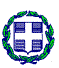 ΕΛΛΗΝΙΚΗ ΔΗΜΟΚΡΑΤΙΑΔΗΜΟΣ ΜΟΣΧΑΤΟΥ-ΤΑΥΡΟΥ 	Μοσχάτο  22/12/2023ΝΟΜΟΣ ΑΤΤΙΚΗΣΚοραή 36 & Αγ. ΓερασίμουΤ.Κ.: 18345Τηλ. Κέντρο: 213-2019600 	Προς: τον κ. Δήμαρχο &Fax: 210-9416154 	τους Δημοτικούς ΣυμβούλουςΠληροφορίες: κ. Καραγιάννη 	Δήμου Μοσχάτου-Ταύρου	ΚΟΙΝ.: 	Φορείς & Δημότες 	Δήμου Μοσχάτου – ΤαύρουΑριθμ. Πρωτ.: 23160Καλείστε στην 42η ειδική συνεδρίαση Δημοτικού Συμβουλίου στην αίθουσα του Δημοτικού Συμβουλίου στο Πολιτιστικό Κέντρο Μοσχάτου (Σολωμού & Κωνσταντινουπόλεως), που θα λάβει χώρα δια ζώσης σύμφωνα με το άρθρο 11 του ν.5043/2023 στις 28 Δεκεμβρίου 2023 ημέρα Πέμπτη  με ώρα έναρξης  19:30 μ.μ, με τα εξής θέματα:Ψήφιση του Προϋπολογισμού του Δήμου Μοσχάτου-Ταύρου οικονομικού έτους 2024.Ψήφιση του πίνακα στοχοθεσίας οικονομικών αποτελεσμάτων του Δήμου Μοσχάτου-Ταύρου οικονομικού έτους 2024.Συνημμένα αρχεία των θεμάτων έχουν αναρτηθεί στην επίσημη ιστοσελίδα του Δήμου Μοσχάτου-Ταύρου (http://www.dimosmoschatou-tavrou.gr).ΕΣΩΤΕΡΙΚΗ ΔΙΑΝΟΜΗ:                                                                        Ο ΠΡΟΕΔΡΟΣ Γενικό ΓραμματέαΠροϊσταμένους ΔιευθύνσεωνΝομικούς Συμβούλους                                                                    ΑΘΑΝΑΣΙΟΣ ΜΕΛΙΣΤΑΣ